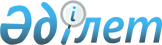 Об утверждении государственного образовательного заказа на дошкольное воспитание и обучение, размера подушевого финансирования и родительской платы
					
			Утративший силу
			
			
		
					Постановление акимата Казыгуртского района Южно-Казахстанской области от 26 августа 2016 года № 148. Зарегистрировано Департаментом юстиции Южно-Казахстанской области 22 сентября 2016 года № 3853. Утратило силу постановлением акимата Казыгуртского района Южно-Казахстанской области от 14 марта 2017 года № 88      Сноска. Утратило силу постановлением акимата Казыгуртского района Южно-Казахстанской области от 14.03.2017 № 88 (вводится в действие после дня его первого официального опубликования).

      В соответствии с пунктом 2 статьи 31 Закона Республики Казахстан от 23 января 2001 года "О местном государственном управлении и самоуправлении в Республике Казахстан", подпунктом 8-1) пункта 4 статьи 6 Закона Республики Казахстан от 27 июля 2007 года "Об образовании", акимат Казыгуртского района ПОСТАНОВЛЯЕТ:

      1. Утвердить государственный образовательный заказ на дошкольное воспитание и обучение, размер подушевого финансирования и родительской платы согласно приложениям 1, 2, 3 к настоящему постановлению.

      2. Контроль за исполнением настоящего постановления возложить на заместителя акима района С.А.Турсынкулова.

      3. Настоящее постановление вводится в действие после дня его первого официального опубликования.

 Государственный образовательный заказ на дошкольное воспитание и обучение  Размер подушевого финансирования Размер родительской платы      Примечание: Затраты на одного ребенка на 1 день в зависимости от возраста. Рассчитан на фактические рабочие дни.


					© 2012. РГП на ПХВ «Институт законодательства и правовой информации Республики Казахстан» Министерства юстиции Республики Казахстан
				
      Аким района

Т.Т.Телгараев
Приложение 1 к постановлению
акимата Казыгуртского района
от 26 августа 2016 года № 148Количество мест в дошкольных организациях

Из них

Из них

Количество мест в дошкольных организациях

за счет средств республиканского бюджета

за счет средств местного бюджета

5790

5305

485

Приложение 2 к постановлению
акимата Казыгуртского района
от 26 августа 2016 года № 148Средние расходы на одного воспитанника в месяц, теңге

Детский сад

22177,00

Мини-центр

8961,33

Приложение 3 к постановлению
акимата Казыгуртского района
от 26 августа 2016 года № 148Всего:

Расходы на одного ребенка в день до 3 лет (не более), тенге

Расходы на одного ребенка в день от 3 до 7 лет (не более), тенге

Всего:

309,52

380,95

